Виды тротуарной плиткиБОЛЕЕ ПОЛНЫЕ И ТОЧНЫЕ ДАННЫЕ О ЦЕНАХ, АССОРТИМЕНТЕИ НАЛИЧИИ НА СКЛАДЕ, ВЫ МОЖЕТЕ ПОЛУЧИТЬ У НАШИХ СОТРУДНИКОВ ПРИ ЛИЧНОМ ОБЩЕНИИ В НАШЕМ ВЫСТАВОЧНОМ ЗАЛЕ ИЛИ ПО ТЕЛЕФОНУ (3812) 36-27-98. РисунокНаименованиеЕд. изм.Область прим.Геометрия. ммТолщина, ммВес, кг.ЦенаМарка цемента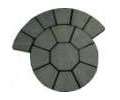 Европам2Организация ландшафтного пространства, дорожки, площадки.см. разд. "европа"40 мм82650м500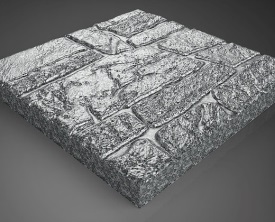 Лимасолм2Организация ландшафтного пространства, дорожки, площадки.300х30030 мм70550м500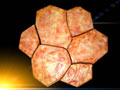 Каменная розам2Организация ландшафтного пространства, дорожки, площадки. Возможна безбордюрная укладка0,36 м26 камней40 мм90700м500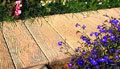 Доскам2Организация ландшафтного пространства, дорожки к деревянным строениям500х200х35 мм35 мм75650м500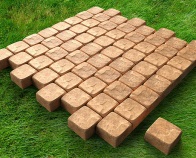 Кремлёвская (мелкий камень)м2Организация ландшафтного пространства, дорожки, площадки.100х10050 мм85840м500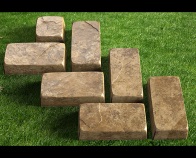 Кремлёвскаям2Организация ландшафтного пространства, дорожки, площадки.100х20050 мм85840м500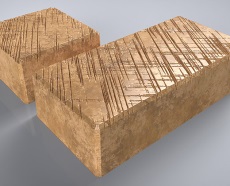 Клинкерный кирпичм2Организация ландшафтного пространства, дорожки, площадки.100х20050 мм85840м500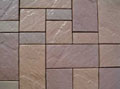 Монархм2Пешеходные дорожки, площади, оформление крыльца, отмостки и т.д.1 кам 420х2101 кам 210x2101 кам 210x10535 мм80759м500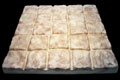 Большой песчаникм2Площади, стоянки для машин пешеходные дорожки, т.д.500х500х5050 мм90800м500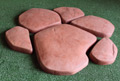 Валунышт.Декоративные садовые дорожки, сухие и мокрые ручьи, водоёмы.600x600x40до 40 мм21312м500Валунышт.Декоративные садовые дорожки, сухие и мокрые ручьи, водоёмы.600x600x40до 40 мм21312м500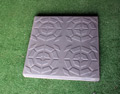 Стоунхенджм2Пешеходные дорожки, площадки и т.д.400x400x3535 мм74700м500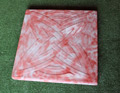 Роза ветровм2Пешеходные дорожки, площадки и т.д.400x400x3535 мм74666м500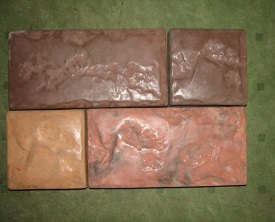 Булыжная мостоваям2Площади, стоянки для машин пешеходные дорожки, т.д.2 камня:1 кам 300х150х451 кам 150х150х4545 мм98700м500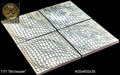 Иллюзиям2Для устройства пешеходных дорожек, зон отдыха и др. отличается оригинальностью в визуальном восприятии. 400х400х3535мм74666м500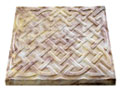 Астанам2Пешеходные дорожки, площади, оформление крыльца, отмостки и т.д.400х400х3535 мм74700м500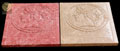 Логотипшт.Входные группы.400х400х35или по чертежу35 мм74дог.м500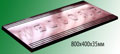 Тротуарная плита для входной группышт.Входные группы. Сочетается с любой плиткой 400х400 для дорожек, площадок, т.д.800х400х3535 мм24760м500Тротуарная плита для входной группышт.Входные группы. Сочетается с любой плиткой 400х400 для дорожек, площадок, т.д.800х400х3535 мм24760м500Тротуарная плита для входной группышт.Входные группы. Сочетается с любой плиткой 400х400 для дорожек, площадок, т.д.800х400х3535 мм24760м500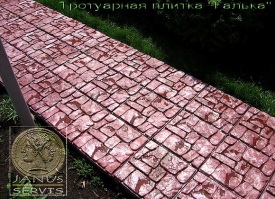 Галька (неокрашенная)м2Организация ландшафтного пространства, дорожки, площадки.4 плитки 290х290, одна плитка - 0,084 м230 мм74522м500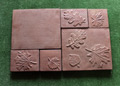 Осеньм2Декоративные и садовые дорожки.10 камней:4 камня 145х1454 камня 145х1952 камня 295х34535 мм74700м500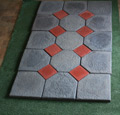 Парижский садм2Декоративные и садовые дорожки, мостовые.4 плитки 290*290до 30 мм74550м500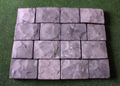 Старый Арбатм2Декоративные и садовые дорожки, мостовые.12 камней:- 4 камня 140х200,- 4 камня 140x165,- 4 камня 140х155до 40 мм74666м500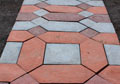 Мостовая брусчатка "Мозаика"м2Пешеходные дорожки, площадки и т.д.6 камней разной формы45 мм90800м500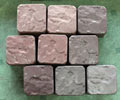 Мостовая брусчатка "Мозаика", "Мелкий камень"м2Пешеходные дорожки, площадки и т.д.70х70х4545 мм90900м500Для заметок:Для заметок:Для заметок:Для заметок:Для заметок:Для заметок:Для заметок:Для заметок:Для заметок: